      КАРАР                                                                               РЕШЕНИЕО  внесении изменений  в решение совета сельского поселенияСтаротумбагушевский  сельсовет № 15/125 от 23.12.2016 года «О бюджете сельского поселения Старотумбагушевский  сельсовет муниципального района Шаранский район Республики Башкортостан на 2017 год и на плановый период  2018 и 2019 годов»Совет сельского поселения Старотумбагушевский сельсовет муниципального района Шаранский район  Республики Башкортостан (далее – сельское поселение) РЕШИЛ:        - Внести изменения в решение Совета сельского поселения Старотумбагушевский сельсовет № 15/125 от 23.12.2016 года «О бюджете сельского поселения Старотумбагушевский сельсовет муниципального района Шаранский район Республики Башкортостан на 2017 год и на плановый период 2018 и 2019 годов» согласно приложению №1, №2, №3, № 4 к решению:Приложение № 1 «Распределение бюджетных ассигнований сельского поселения Старотумбагушевский сельсовет муниципального района Шаранский  район Республики Башкортостан на 2017 год по разделам, подразделам, целевым статьям, группам  видов расходов бюджета» к решению совета сельского поселения Старотумбагушевский сельсовет муниципального района Шаранский район № 15/125  от 23.12.2016г. согласно приложению № 1 к настоящему решению.Приложение № 2 «Распределение бюджетных ассигнований сельского поселения Старотумбагушевский сельсовет муниципального района Шаранский  район Республики Башкортостан на 2017 год по целевым статьям, группам  видов расходов бюджета» к решению совета сельского поселения Старотумбагушевский сельсовет муниципального района Шаранский район № 15/125  от 23.12.2016г. согласно приложению № 2 к настоящему решению.Приложение № 3 «Ведомственная структура расходов бюджета  сельского поселения Старотумбагушевский сельсовет муниципального района Шаранский район республики Башкортостана на 2017 год» к решению совета сельского поселения Старотумбагушевский сельсовет муниципального района Шаранский район № 15/125  от 23.12.2016г.  согласно приложению № 3 к настоящему решению.Глава сельского поселения Старотумбагушевский Сельсовет муниципального района Шаранский район Республики Башкортостан                                И. Х. Бадамшинд. Старотумбагушево20 сентября 2017 года№ 22/183	Распределение бюджетных ассигнований сельского поселения Старотумбагушевский сельсовет муниципального района Шаранский район Республики Башкортостан на 2017 год по разделам, подразделам, целевым статьям (программам сельского поселения и непрограммным направлениям деятельности), группам видов расходов классификации расходов (тыс. рублей)     Глава сельского поселения Старотумбагушевский     сельсовет муниципального района        Шаранский район Республики Башкортостан                               И. Х. Бадамшин   Приложение 2                            к решению Совета сельского поселения Старотумбагушевский сельсовет муниципального района Шаранский район Республики Башкортостан                                                                         от 20 сентября 2017 года № 22/183Распределение бюджетных ассигнований сельского поселения Старотумбагушевский сельсовет муниципального района Шаранский район Республики Башкортостан на 2017 год по целевым статьям (муниципальным программам сельского поселения и непрограммным направлениям деятельности), группам видов расходов классификации расходов бюджетов                                                                                                                         (тыс. рублей)     Глава сельского поселения Старотумбагушевский     сельсовет муниципального района        Шаранский район Республики Башкортостан                               И. Х. Бадамшин  Приложение 3                             к решению Совета сельского поселения Старотумбагушевский сельсовет муниципального района Шаранский район Республики Башкортостан                                                       от 20 сентября 2017 года № 22/183Ведомственная структура расходов бюджета сельского поселения Старотумбагушевский сельсовет муниципального района Шаранский район Республики Башкорстан на 2017 год                                                                                                                       (тыс. рублей)Глава сельского поселения Старотумбагушевскийсельсовет муниципального района   Шаранский район Республики Башкортостан                               И. Х. Бадамшин Глава сельского поселения Старотумбагушевскийсельсовет муниципального района   Шаранский район Республики Башкортостан                               И. Х. Бадамшин Башкортостан РеспубликаһыныңШаран районымуниципаль районыныңИске Томбағош ауыл советыауыл биләмәһе СоветыҮҙәк урамы, 14-се йорт, Иске Томбағош  ауылыШаран районы Башкортостан Республикаһының 452636Тел.(34769) 2-47-19, e-mail:sttumbs@yandex.ruwww.stumbagush.sharan-sovet.ru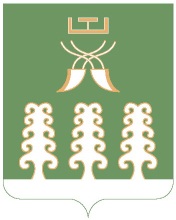 Совет сельского поселенияСтаротумбагушевский сельсоветмуниципального районаШаранский районРеспублики Башкортостанул. Центральная, д.14 д. Старотумбагушево                                     Шаранского района Республики Башкортостан, 452636Тел.(34769) 2-47-19, e-mail:sttumbs@yandex.ru,www.stumbagush.sharan-sovet.ru  Приложение 1                             к решению Совета сельского поселения Старотумбагушевский сельсовет муниципального района Шаранский район Республики Башкортостан от 20 сентября 2017 года № 22/183НаименованиеРзПрЦсрВрСумма12345ВСЕГО0,0Национальная безопасность и правоохранительная деятельность03004,5Обеспечение пожарной безопасности03104,5Программа сельского поселения «Пожарная безопасность сельского поселения Старотумбагушевский сельсовет муниципального района Шаранский район Республики Башкортостан  со сроком реализации до 2020 года»031019000000004,5Основное мероприятие «Реализация мероприятий по противопожарной охране сельского поселения»031019001243004,5Мероприятия по развитию инфраструктуры объектов противопожарной службы 031019001243004,5Закупка товаров, работ и услуг для обеспечения муниципальных нужд031019001243002004,5Жилищно-коммунальное хозяйство05000,4Коммунальное хозяйство05020,4Программа «Экология и природные ресурсы сельского поселения Старотумбагушевский сельсовет муниципального района Шаранский район Республики Башкортостан на 2016-2020 годы»050213000000000,4Основное мероприятие «Обеспечение жителей сельского поселения водными ресурсами»050213001000000,4Мероприятия в области коммунального хозяйства050213001035600,4Закупка товаров, работ и услуг для обеспечения муниципальных нужд050213001035602000,4Физическая культура и спорт 1100-4,9Физическая культура1101-4,9Программа «Развитие физической культуры и массового спорта в сельском поселении Старотумбагушевский сельсовет муниципального района Шаранский район Республики Башкортостан на 2016-2020 годы» 11011200000000-4,9Основное мероприятие «Выполнение работ по проведению мероприятий в сфере физической культуры и массового спорта»11011200100000-4,9Мероприятия в области физической культуры и спорта11011200141870-4,9Закупка товаров, работ и услуг для обеспечения муниципальных нужд110112001418702004,9НаименованиеЦсрВрСумма1234ВСЕГОПрограмма «Развитие физической культуры и массового спорта в сельском поселении Старотумбагушевский сельсовет муниципального района Шаранский район Республики Башкортостан на 2016-2020 годы» 1200000000-4,9Основное мероприятие «Выполнение работ по проведению мероприятий в сфере физической культуры и массового спорта»1200100000-4,9Мероприятия в области физической культуры и спорта1200141870-4,9Закупка товаров, работ и услуг для обеспечения муниципальных нужд1200141870200-4,9Программа «Экология и природные ресурсы сельского поселения Старотумбагушевский сельсовет муниципального района Шаранский район Республики Башкортостан на 2016-2020 годы»13000000000,4Основное мероприятие «Обеспечение жителей сельского поселения водными ресурсами»13001000000,4Мероприятия в области коммунального хозяйства13001035600,4Закупка товаров, работ и услуг для обеспечения муниципальных нужд13001035602000,4Программа сельского поселения «Пожарная безопасность сельского поселения Старотумбагушевский сельсовет муниципального района Шаранский район Республики Башкортостан со сроком реализации до 2020 года»19000000004,5Основное мероприятие «Реализация мероприятий по противопожарной охране сельского поселения»19001000004,5Мероприятия по развитию инфраструктуры объектов противопожарной службы 19001243004,5Закупка товаров, работ и услуг для обеспечения муниципальных нужд19001243002004,5НаименованиеВед-воЦсрВрСумма12345ВСЕГО79199,9Администрация сельского поселения Старотумбагушевский сельсовет муниципального района Шаранский район Республики Башкорстан79199,9Программа «Развитие физической культуры и массового спорта в сельском поселении Старотумбагушевский сельсовет муниципального района Шаранский район Республики Башкортостан на 2016-2020 годы» 7911200000000-4,9Основное мероприятие «Выполнение работ по проведению мероприятий в сфере физической культуры и массового спорта»7911200100000-4,9Мероприятия в области физической культуры и спорта7911200141870-4,9Закупка товаров, работ и услуг для обеспечения муниципальных нужд7911200141870200-4,9Программа сельского поселения «Пожарная безопасность сельского поселения Старотумбагушевский сельсовет муниципального района Шаранский район Республики Башкортостан со сроком реализации до 2020 года»79113000000000,4Основное мероприятие «Реализация мероприятий по противопожарной охране сельского поселения»79113001000000,4Мероприятия по развитию инфраструктуры объектов противопожарной службы 79113001035600,4Закупка товаров, работ и услуг для обеспечения муниципальных нужд79113001035602000,4Программа сельского поселения «Пожарная безопасность сельского поселения Старотумбагушевский сельсовет муниципального района Шаранский район Республики Башкортостан со сроком реализации до 2020 года»79119000000004,5Основное мероприятие «Реализация мероприятий по противопожарной охране сельского поселения»79119001000004,5Мероприятия по развитию инфраструктуры объектов противопожарной службы 79119001243004,5Закупка товаров, работ и услуг для обеспечения муниципальных нужд79119001243002004,5КБКсумма0502\791\13\0\01\03560\244\226.9\ФЗ.131.03.125\\15015\\353,18Анализ воды0310\791\19\0\01\24300\244\340.3\ФЗ.131.03.119\\15005\\4500,00Приобретение извещателей1101\791\12\0\01\41870\244\290.8\ФЗ.131.03.113\\15008\\-4853,18